Муниципальное бюджетное образовательное учреждениедополнительного образования детейЦентр дополнительного образования детейгородского округа СтрежевойПРОБЛЕМНО-ОРИЕНТИРОВАННЫЙ АНАЛИЗ   деятельности методистов за 2014-2015 учебный год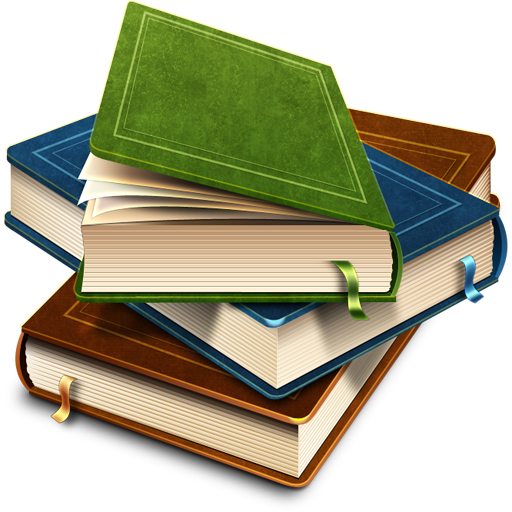 г. Стрежевой,  2015г.      В Центре сложилась стабильная система методической работы, которая предполагает планомерное, продуманное взаимодействие компонентов образовательного процесса, направленных на повышение его качества и эффективности. Методическая работа способствует созданию единого образовательного пространства, в котором формируется педагогическое мастерство, профессиональная компетентность педагогов.           Основной целью методической работы в 2014-2015 учебном году являлось создание условий для повышения уровня профессионального мастерства педагога дополнительного образования и педагогического коллектива.          Для достижения данной цели решались следующие задачи: Продолжение работы по созданию модели продуктивной среды, обеспечивающей педагогам индивидуальную траекторию развития профессиональной компетенции в условиях реализации ФГОС ОО;Обеспечение повышения квалификации педагогических работников согласно нормативу (1 раз в 3 года). Не менее  21 % от числа штатных сотрудников (10 человек);Продолжение  работы с педагогами по обобщению и распространению лучших педагогических практик.            Для эффективного решения целей и задач образовательно-воспитательной деятельности серьезное значение имеет кадровое обеспечение.  В нашем Центре сложился стабильный и творческий, высокопрофессиональный педагогический коллектив, способный к решению задач инновационного развития и достижения нового качества дополнительного образования.Характеристика   кадрового   состава   учрежденияТаблица 1. Уровень образования.Вывод: На протяжении двух лет количественный состав педагогических кадров не изменился. В 2014-2015 учебном году снизился % педагогов, имеющих незаконченное высшее образование на 3,64%, соответственно увеличился % педагогов, имеющих высшее образование на 1,82%  в связи с окончанием  ВУЗов.          Диаграмма 1. Уровень образования 2013-2014 учебный год.Диаграмма 2. Уровень образования 214-2015 учебный год.Таблица 2. Педагогический стаж.Вывод:  В 2014-2015 учебном году увеличился % педагогов, имеющих педагогический стаж 5-10 лет, 20-30 лет, 30-40 лет на 1,82%, соответственно уменьшился % педагогов имеющих педагогический стаж 10-20 лет на 3,63% и 3-5 лет на 1,82%.Диаграмма 3. Педагогический стаж 2013-2014, 2014-2015 учебные годы.Таблица 3. Уровень квалификации.Вывод: В 2014-2015 учебном году уменьшился % педагогов имеющих вторую квалификационную категорию на 5,45%, соответственно увеличился % неаттестованных педагогов на 9,09% в связи с прекращением срока действия квалификационной категории педагогическим работникам вышедшим из декретного отпуска. В связи с прохождением аттестации, увеличился % педагогов  имеющих высшую квалификационную категорию на 3,63%, уменьшился % педагогов имеющих первую квалификационную категорию на 5,46%.Диаграмма 4. По уровню квалификации 2013-2014 учебный год.Диаграмма 5. По уровню квалификации 2014-2015 учебный год.Приоритетные направления методической работы в ЦентреМетодическая работа способствует:осмыслению педагогами программно-методических требований, нормативных документов; изучению и системному анализу новых технологий и методик обучения; обобщению и распространению опыта;стимулированию группового педагогического творчества; развитию мотивов педагогической и профессиональной деятельности. формированию готовности к профессиональному самообразованию. Работа методического и педагогического советов         Координировал и контролировал работу методических объединений методический совет Центра. В 2014-2015 учебном году состоялось 4 заседания методического совета, где рассматривались следующие решения:1. 1.1.Утверждение плана работы методического совета и методической службы  на 2014-    2015 учебный год;  Основные направления методической работы в 2014-2015 учебном году.1.3.Утверждение плана действий методической работы на 2014-2015 учебный год.1.4.Рассмотрение и утверждение дополнительных общеобразовательных программ.2. 2.1. Рассмотрение и утверждение методических материалов педагогов на участие в городском конкурсе методических разработок.2.2. Утверждение педагогических проектов; методических разработок педагогов дополнительного образования.3.   Рассмотрение и утверждение материалов по итоговой аттестации обучающихся.4.   4.1. Отчеты руководителей МО, проблемных групп за 2014-2015 учебный год4.2. Итоги работы методического совета за 2014-2015 учебный год.4.3. Подведение итогов методической работы за год.         Главные цели и задачи педагогического совета – объединить усилия коллектива Центра для повышения уровня образовательно-воспитательной деятельности.           В 2014-2015 учебном году   проведено 3 заседания педагогического совета по темам:«Анализ и подведение итогов работы педагогического коллектива МБОУ ДОД ЦДОД за 2013-2014 учебный год»;«О выдвижении кандидатуры работников МБОУ ДОД ЦДОД  на присвоение звания «Лауреат премии мэра городского округа Стрежевой»;«О выдвижении обучающихся  МБОУ ДОД ЦДОД  на соискание звания «Юный лауреат премии мэра».  Вывод: все заседания методического и педагогического советов проведены в соответствии с планом действий.Семинары. Работа методических объединений, проблемных групп             Обеспечение непрерывного роста профессионального мастерства педагогов  осуществлялось методической службой через участие педагогов в семинарах, проблемных группах, открытых занятиях, мастер-классах, а также работу стажерских площадок.  В 2014-2015 учебном году были проведены: Семинар-практикум «Инновационная деятельность – основа развития образовательного учреждения», в теоретической части участники семинара познакомились с понятиями «Новации», «Инновации», «Инновационная деятельность». В практической части педагоги представили  свой инновационный опыт.«Информационный семинар по подготовке к аттестации для аттестуемых педагогов на I и высшую квалификационные категории», на котором педагоги были ознакомлены с Положением о порядке аттестации педагогических и руководящих кадров, методическими указаниями по составлению портфолио, последовательностью составления  самоанализа и др.«Неделя педагогического мастерства», где в течение нескольких дней педагоги делились  накопленным педагогическим опытом, проводили открытые занятия, мастер-классы, тренинги. Межмуниципальная выставка - конкурс методических разработок, в рамках РВЦИ.  В 2014-2014 учебном году продолжили свою работу проблемные группы педагогов:ПГ по организации внеурочной деятельности в условиях перехода на ФГОС;ПГ по представлению собственного педагогического опыта.Для повышения профессиональной компетентности педагогов ежегодно в Центре внедряются новые формы методической работы:- самообразование;- проектная деятельность;- недели педагогического мастерства;- проблемные группы;- творческие лаборатории педагогов;           Необходимым условием профессиональной деятельности педагогов Центра является самообразование, так как образование, полученное с опорой на свой профессиональный и личностный опыт, является наиболее эффективной формой повышения квалификации. Каждый педагог определил актуальную для себя тему по самообразованию, связанную с единой методической темой Центра: «Совершенствование профессиональной компетентности педагога как фактор повышения качества образования в условиях введения ФГОС», разработал индивидуальный маршрут изучения темы, в течение года работал над ней, периодически отчитываясь на заседании методического объединения.           В 2014-2015 учебном году реализованы педагогические проекты:- «Создание условий для выявления одаренных детей в отделе декоративно-прикладного творчества» (Кононова Н.В.);- «Формирование патриотического воспитания личности школьников путем организации мероприятий, приуроченных к 70-летию Победы в Великой отечественной войне» (Соколова Н.В., Шаркова Ю.Н.);- «Конкурс профессионального мастерства «Полет фантазии и красоты» как результат закрепления профессиональных компетенций обучающихся» (Филимонова Ю.Н., Коновалова Г.И., Плющенко Л.А., Зайцева О.Д.);- «Создание условий для возрождения этнокультурных традиций в воспитании подрастающего поколения» (Якшиева И.И.);- «Нравственно – патриотическое воспитание молодежи через создание цикла социальных видеороликов, посвящённых 70-летию Победы» (Топчиева И.В.);- «Добровольческое движение «Тропинка времён» как важный аспект воспитания социальной и гражданской активности подростков» (Телешева М.В.);- «Музыкальный театр» (Мельникова Т.М.).           В Центре  продолжают функционировать 5 методических объединений педагогов дополнительного образования (допрофессиональной подготовки, журналистики и клубной работы, музыкально-эстетического воспитания, гражданского образования, декоративно-прикладного и технического творчества). В течение года опытные педагоги систематически проводили открытые занятия, обменивались педагогическим опытом.          Вывод: методические объединения, консультации, открытые занятия, мастер-классы, проблемные группы  способствовали получению новой информации, повышению профессионального мастерства и профессиональной педагогической компетентности педагогов.Повышение квалификации педагогических и руководящих работников       Профессиональная подготовка педагога не заканчивается в стенах педагогического учебного заведения, она продолжается в течение всей профессиональной деятельности. Согласно перспективному плану повышения квалификации с учётом адресности и персонификации педагоги нашего учреждения проходят специальное обучение в ТОИПКРО, ТГПУ, ОГБУ «РЦРО», принимают участие в конференциях, вебинарах, мастер-классах и др.     В течение 2014-2015 учебного года 15 педагогов (из них 8-дистанционно)  обучались на курсах повышения квалификации, что составляет 29,41%  от общего числа штатных сотрудников.          В течение 2014-2015 учебного педагоги нашего учреждения имели возможность начать обучение в рамках сетевой ДПП «Инновации в образовании в условиях реализации ФГОС» по программам:«Технология  медиапроектирования», 24 часа (Великородова Е.Р., Ельчищева Я.В.); 2. «Технология социально-образовательного проектирования «Гражданин», 24 часа (Гаврилова О.А., Косинова М.Г., Сулейманова А.Б., Соколова Н.В., Телешева М.В., Филимонова Ю.Н., Плющенко Л.А., Якшиева И.И., Кононова Н.В., Бастрыкина Ю.С., Третьякова Э.А., Воронцова Н.В., Попова М.А.)          Молодые педагоги: Филимонова Ю.Н., Агафонова В.Н., Бастрыкина Ю.С., Воляник Н.П., Валитова Э.Р. продолжали обучение в  городской Школе молодого педагога.Два педагога, Кононова Н.В. , Соколова Н.В. посещали городские группы педагогов сетевых профессиональных сообществ  по направлениям: «Проектирование проектных задач в основной школе», «Разработка программ для одарённых детей».      Вывод: в текущем учебном году прошли курсовую подготовку 100%  от числа  запланированных.Аттестация педагогических и руководящих кадров.Аттестация педагогов – это оценка не только уровня профессиональной компетентности педагога, но и деятельности образовательного учреждения в целом. Своевременное прохождение процедуры аттестации способствует формированию высокопрофессионального кадрового состава учреждения. Сегодня аттестация является действительно важной частью работы с педагогическим персоналом, целями которой являются:формирование высококвалифицированного кадрового состава образовательного учреждения;выявление перспективы применения потенциальных возможностей педагогов;определение необходимости повышения квалификации, профессиональной подготовки работников учреждения;эффективное использование каждого сотрудника в соответствии с его специальностью и уровнем квалификации;распространение передового аттестационного опыта;стимулирование роста профессионализма работников, их карьерный рост.В 2014-2015 учебном году аттестованы 7 человек, из них на первую категорию педагоги Исакова Е.В., Такбаева А.Б. (педагог и педагог-организатор); на высшую – Новожилова Н.В., Потапова Л.Д., Гаун М.А., Телешева М.В.Вывод: Перспективный план по аттестации педагогических и руководящих кадров на 2014-2015  учебный год выполнен на 100%.Участие педагогов в профессиональных и творческих конкурсахСовременный педагог- это профессионал. Профессионализм педагога является профессиональной пригодностью, профессиональным самоопределением, саморазвитием, т.е. формированием в себе тех качеств, которые необходимы для выполнения педагогической деятельности. Именно это является одной из причин личного участия педагогов дополнительного образования в профессиональных и творческих  конкурсах.   Участие в любом конкурсе предоставляет возможность обогатить свой опыт и поделиться собственными ценными находками и достижениями в области профессионального мастерства, открыть в себе глубину творческих способностей.         В 2014-2015 учебном году педагоги Центра принимали активное участие в профессиональных  и творческих конкурсах.Приложение к таблице 1Сравнительная таблица участия педагоговв профессиональных и творческих конкурсахВывод: В 2014-2015 учебном году уменьшился процент участия педагогов в профессиональных и творческих конкурсах в связи с отсутствием Международных командных конкурсов. Проводится работа по мотивации педагогического коллектива на участие в конкурсах разного уровня и оказывается квалифицированная методическая помощь в их подготовке.Инновационная деятельность учреждения        Эффективность деятельности современного учреждения дополнительного образования  и его структурных подразделений напрямую связана с оперативным освоением административными и педагогическими кадрами необходимой инновационной деятельности. Инновационный процесс способствует обновлению и изменению концепции образования, содержанию учебных программ, методов и методик, способов обучения и воспитания. Цель инновационного процесса в образовательном учреждении - кардинальные изменения сложившихся традиционных элементов образовательной системы или их взаимосвязей и достижение нового качественного состояния системы образования.  В Центре продолжают реализоваться следующие направления инновационной  деятельности:  В 2014-2015 учебном году в Центре реализовывались следующие единичные (управленческие, организационные, управленческо-организационные) проекты  развития:  В марте 2015 года педагоги Центра приняли активное участие в семинаре «Инновационная деятельность – основа развития образовательного учреждения». Педагоги представили опыт инновационной деятельности, реализуемый в учебном процессе нашего  учреждения:  Коновалова Г.И.  «Конкурс профессионального мастерства «Полет фантазии и красоты» как результат закрепления профессиональных компетенций обучающихся»;  Топчиева И.В.  «Нравственно – патриотическое воспитание молодежи через создание цикла социальных видеороликов, посвящённых 70-летию Победы  "Кононова Н.В. «Пропаганда ценности профессии педагога через проведение фотовыставки»;Мельникова Т.М. «Музыкальный театр»;Якшиева И.И. «Создание условий для возрождения этнокультурных традиций в воспитании подрастающего поколения».  В апреле в нашем Центре в рамках РВЦИ состоялась межмуниципальная выставка- конкурс методических разработок. На выставку-конкурс  педагогами нашего центра была   представлена 21 методическая разработка в следующих номинациях :   конспект учебного занятия;педагогический проект;сценарий  мероприятия;методические разработки военно-патриотической направленности «Памяти павших», посвященные 70-летию Победы в Великой Отечественной войне.         Вывод: В  течение учебного года вся методическая работа была направлена на внедрение в практику образовательной деятельности нового социально-значимого содержания обучения, на формирование готовности педагогов к внедрению инновационных процессов.Программное обеспечение образовательного процесса            Организация процесса обучения и воспитания в нашем Центре осуществляется на основе модифицированных (адаптированных),  и авторских образовательных программ.Образовательная программа – важнейший документ, являющийся основой методического обеспечения образовательного процесса и в то же время – оперативный управленческий документ, определяющий особенности деятельности детского  коллектива через содержание и объемы образования, технологии, необходимые и достаточные условия.          В нашем Центре реализуется 88 дополнительных общеобразовательных программ. Из них: 3 комплексные: программа для детей дошкольного возраста и программа Центра гражданского образования - социально-педагогической направленности,  этнографической школы (татарская группа) – художественной направленности;  44 программ - художественной направленности (50%), 23 программы - социально-педагогической направленности (26%), 18 программ - научно-технической (20%), 3 программы физкультурно-спортивной направленности (3%).  Общеобразовательные  программы, реализуемые  МБОУ ДОД Центр дополнительного образования детей в 2014-2015 учебном году      По срокам реализации: 16% программ рассчитаны на 4 года обучения(14 программ), 25% рассчитаны на 3 года обучения (22 программы), 24% на 2 года обучения (21 программа), 35% на 1 год обучения (31 программа).  Разработаны 12 программ для организации внеурочной деятельности, программы для индивидуальной работы с одаренными детьми и детьми с ограниченными возможностями. Большая часть программ является модифицированными, 1 авторская программа прошла внешнюю оценку.  Вывод: в процентном соотношении преобладают программы художественной и социально-педагогической направленности; по срокам реализации 1 и 3 годичные. Программно-методическое обеспечение соответствует современным нормативным требованиям, интересам и потребностям обучающихся, учитывает реальные возможности их удовлетворения, стимулирует на самообразование и саморазвитие.Характеристика системы оценки качества освоения программ дополнительного образования      Качество образования – это мера соответствия образовательного результата запросам личности, общества, государства.      Основными результатами реализации общеобразовательных программ являются:уровень знаний, усвоенный обучающимися;уровень сформированности предметных, межпредметных, личностных компетенций;уровень выраженности (формирования) познавательных потребностей и творческих способностей;уровень нацеленности (смотивированности) на самообразование и дальнейшее личностное развитие;уровень сформированности (формирование) у ребенка социально-позитивной системы ценности.Системность оценки освоения обучающимися образовательных программ, принятая в Центре: ежегодная аттестация воспитанников детских объединений, проходит в конце учебного года в соответствии с Положением об аттестации обучающихся, утвержденным Советом Центра. Педагоги вправе по своему усмотрению проводить промежуточную аттестацию в соответствии с реализуемой дополнительной общеобразовательной программой.       Формы (система) выявления результатов: Проведение аттестационных занятий в форме экзамена, зачета, тестирования, концертного и экзаменационного прослушивания, спектакля, защиты творческих работ, выставочного просмотра, проектная работа и др.Общие выводыПродолжена работа по созданию модели продуктивной среды, обеспечивающей педагогам индивидуальную траекторию развития профессиональной компетенции в условиях реализации ФГОС ОО;Перспективный план по аттестации педагогических и руководящих кадров выполнен на 100 % от числа запланированных (по плану- 7, по факту- 7);Обеспечено повышение квалификации педагогов Центра на 100% от числа запланированных (по плану-15 человек, по факту-15);Продолжена работа по внедрению инновационных технологий в образовательный процесс (активно применялись технологии педагогического проектирования);Продолжена работа по диссеминации  педагогического опыта педагогов Центра (внесён в городской банк данных инновационно-педагогический опыт по введению и реализации ФГОС  Потаповой Л.Д.)       Анализируя работу методической службы за 2014-2015 уч. год, в следующем учебном году следует обратить внимание на выполнение следующих задач: 1.Разработать перспективный план повышения квалификации с учётом адресности  и персонификации на 2015-2017гг.2. Продолжить внедрение новых форм методической работы.3.Оказывать адресную помощь педагогам по разработке дополнительных общеобразовательных программ по работе с одаренными детьми, разработке индивидуальных планов профессионального развития педагогов.№Учебный годОбразованиеОбразованиеОбразованиеОбщее кол-во педагогов№Учебный годНезаконченное высшее, чел(%)Высшее, чел(%)Среднее спец, профессион.Общее кол-во педагогов1.2013-20144(7,27%)35(63,63%)16(29,09%)552.2014-20152(3,63 %)36(65,45%)17(30,90%)55№Учебный годПедагогический стажПедагогический стажПедагогический стажПедагогический стажПедагогический стажПедагогический стажПедагогический стажПедагогический стажПедагогический стажОбщее кол-во педагогов№Учебный год1-3 лет,(%)3-5 лет,(%)3-5 лет,(%)5-10 лет,(%)5-10 лет,(%)10-20 лет,(%)10-20 лет,(%)20-30 лет,(%)30-40 лет,(%)Общее кол-во педагогов1.2013-20145(9,09%)5(9,09%)4(7,27%)4(7,27%)4(7,27%)4(7,27%)18(32,72%)18(32,72%)6(10,90%)552.2014-20155(9,09%)5(9,09%)3(5,45%)3(5,45%)5(9,09%)5(9,09%)16(29,09%)19(34,54%)7(12,72%)55№УчебныйгодКвалификацияКвалификацияКвалификацияКвалификацияКвалификацияОбщее кол-во педагогов№УчебныйгодНеаттестованныепедагогиАттестованные педагоги на соответствие занимаемой должностиВтораяквал.категор.Перваяквал.категор.Высшаяквал.категор.Общее кол-во педагогов1.2013-20142(3,63%)14(25,45%)12(21,81%)16(29,09%)11(20%)552.2014-20157(12,72%)13(23,63%)9(16,36%)13(23,63%)13(23,63%)55№ п/пТема деятельности группы, сроки деятельностиУровень образования Документы, подтверждающие деятельность группы (приказ, выписка из протокола заседания МС и т.д.)Количество участников в группеУровень, название мероприятия и дата представления образовательного продукта1.Проблемная группа по организации внеурочной деятельности в условиях перехода на ФГОС, 2012-2015гг.начальный,средний(7-14 лет)Выписка из протоколазаседания ПС МБОУ ДОД ЦДОДот 25.10.2012г.16 чел.1. РегиональныйXI этап Всероссийского конкурса дополнительных общеобразовательных программ, ноябрь 2014г.Дополнительные общеразвивающие программы педагогов: Потапова Л.Д., Носкова Л.Н. - дипломы 3 степени, Исакова Е.В., Голубева З.В.. Колычева Н.Ю., Роженцева А.А., Гаун М.А., – сертификаты участников.2.МежмуниципальныйВыставка-конкурс методических разработок, апрель 2015г.Методические разработки педагогов: Гаун М.А., Валитова Э.Р., Потапова Л.Д., Новожилова Н.В., Баитова Т.А., Носкова Л.Н. - дипломы 1 степени; Роженцева А.А., Емченко Е.В. – дипломы - 2 степени. 3.МуниципальныйГородской конкурс методических разработок.Дополнительная общеобразовательная программа «Бисероплетение» для организации дополнительного образования в рамках реализации ФГОС, сентябрь 2014г., педагог: Потапова Л.Д.- сертификат финалиста.2.Проблемная группа по обобщению и представлению собственного педагогического опыта, 2012-2016гг.начальный,средний,старший(7-17 лет)Выписка из протоколазаседания ПС МБОУ ДОД ЦДОДот 25.10.2012г.10 чел.1.Всероссийский-Методические разработки педагогов Гаун М.А.(участник), Такбаевой А.Б.(участник) представлены на Всероссийский конкурс «Предметный словарь педагога», ТГПУ,  ноябрь 2014г.-Методические разработки педагогов Баитовой Т.А.(диплом 3 степени), Темных Н.А.(диплом 3 степени)  на Всероссийском конкурсе «Предметный кроссворд  педагогов», декабрь 2014г.-Методическая разработка Гаун М.А. (участник) на Всероссийском профессиональном педагогическом конкурсе «Мозаика презентаций», май 2015г.2.МежмуниципальныйМетодические разработки педагогов Гаун М.А, Баитовой Т.А. - дипломы 1 степени; Роженцевой А.А., Мельникова Т.М. – дипломы  2 степени; Войцехович Ю.Н. (участник), Богомоловой Л.Ю. (диплом 3 степени) представлены на Межмуниципальной выставке-конкурсе методических разработок, апрель 2015г., ОГБУ РЦРО (в рамках РВЦИ)3.Региональный-Методические разработки педагогов  Ельчищевой  Я.В.(диплом 2 степени), Роженцевой А.А.(диплом 2 степени), Темных Н.А.(диплом 2 степени), Якшиевой И.И. (диплом 1 степени) на Региональном конкурсе методических разработок «Творчество. Сотрудничество. Поиск», ноябрь 2014г., ТОИПКРО.           Ф.И.О.педагогаТема курсовой подготовкиМесто обученияСроки обучения 1.Коновалова Г.И.Обеспечение исполнения Федерального закона от 24.06.1999 №120-ФЗ «Об основах системы профилактики безнадзорности и правонарушений несовершеннолетних»ТОИПКРО, 80 часов2-11 июня 2014г.2.Новикова Л.И.3.Баитова Т.А.4.Чекстер И.П.5.Богомолова Л.Ю.6.Соколова Н.В.  7.Власова С.Р.Современные педагогические технологии организации образовательной деятельности в ОУ в соответствии с требованиями ФГОС.ТГПУ, 108 часовсентябрь-декабрь 2014г.8.Роженцева А.А.Методика работы с дошкольниками.Проект «Хореограф Онлайн», г.Архангельск, 96 часов14.10-20.11 2014г.9.Попова М.А.10.Голубева З.В.11.Косинова М.Г.12.Роженцева А.А.13.Соколова Н.В.14.Темных Н.А.Обобщение и представление профессионального опыта современного учителя.ОГБУ «РЦРО», 72 часафевраль 2015г.  15.Войцехович Ю.Н.Педагогические технологии организации воспитательной деятельности в соответствии с требованиями ФГОС.ТГПУ, 108 часовянварь-март 2015г.Присвоена 2007-2008 уч.год2008-2009 уч.год2009-2010 уч.год2010-2011 уч.год2011-2012 уч.год2012-2013 уч.год2013-2014уч.год2014-2015 уч.годВысшая категория                   11352214Первая категория                     45653223Вторая категория                      1  23113(соот.заним.долж)4 (соот.заним.долж)14 (соот.заним.долж)-№ п/пДата и название конкурса, название учреждения, проводящего конкурс (из диплома, сертификата) Ф.И.О. участника/ группы участниковУровень участия (муниципальный, областной/региональный, всероссийский)Результат участияВсероссийский конкурс «Предметный словарь педагога», ТГПУГаун Марина АлександровнаТакбаева Анжелика БорисовнаВсероссийскийДиплом участникаДиплом участникаОбщероссийский проект конкурсов методических разработок уроков и внеклассных мероприятий для педагогов «Из методической копилки», Межшкольная Ассоциация Научно-Естественных Дисциплин «МАГИСТР» г.КемеровоБогомолова Лариса ЮрьевнаВсероссийскийСертификат участникаОбщероссийский проект конкурсов методических разработок уроков и внеклассных мероприятий для педагогов «Педагогические идеи и технологии»,  Межшкольная Ассоциация Научно-Естественных Дисциплин «МАГИСТР» г.КемеровоБогомолова Лариса ЮрьевнаВсероссийскийДиплом 3 степениГородской конкурс методических разработок педагогических работников образовательных учреждений.Потапова Лариса ДмитриевнаМуниципальныйДиплом финалистаРегиональный этап XI Всероссийского конкурса дополнительных общеобразовательных программ, ОГБО УДОД ОЦДОДВоронцова Наталья ВасильевнаГаун Марина АлександровнаГолубева Зоя ВасильевнаИсакова Елена ВикторовнаКолычева Наталья ЮрьевнаКосинова Марина ГеннадьевнаМельникова Татьяна МихайловнаНоскова Людмила НиколаевнаПотапова Лариса ДмитриевнаПластун Надежда МихайловнаРоженцева Алиса АлександровнаСоколова Наталья ВячеславовнаТакбаева Анжелика БорисовнаТелешева Марина ВладимировнаТемных Наталья АлександровнаТопчиева Ирина ВикторовнаФилимонова Юлия НиколаевнаРегиональныйСертификатыДипломант 3 ст.Дипломант 3 ст.Дипломант 3 ст.Региональный конкурс методических разработок «Творчество. Сотрудничество. Поиск», ТОИПКРОЕльчищева Яна ВалерьевнаРоженцева Алиса АлександровнаТемных Наталья АлександровнаЯкшиева Ильзира ИдеаловнаРегиональныйДиплом 2 степениДиплом 2 степениДиплом 2 степениДиплом 1 степениВсероссийский дистанционный конкурс «Психолого-педагогические и учебно-методические аспекты деятельности педагога – организатора», сайт www.eruditez.ru Такбаева Анжелика БорисовнаВсероссийскийДиплом 1 степениМежрегиональный конкурс «Педагогическая компетентность», ТОИПКРОБогомолова Лариса ЮрьевнаЗайцева Ольга ДмитриевнаПластун Надежда МихайловнаТемных Наталья АлександровнаФилимонова Юлия НиколаевнаЧекстер Ирина ПетровнаМежрегиональныйДиплом участникаДиплом участникаДиплом участникаДиплом 2 степениДиплом 1 степениДиплом 2 степениJОбластной Фестиваль детского и педагогического творчества «Безопасность на дорогах», ОГБО УДОД ОЦДОДКосинова Марина ГеннадьевнаОбластнойДиплом 2 степениВсероссийский дистанционный конкурс «Методический сундучок», Академия ТалантаНовикова Людмила ИвановнаПластун Надежда МихайловнаФилимонова Юлия НиколаевнаТемных Наталья АлександровнаВсероссийскийДиплом 3 степениДиплом 3 степениДиплом 3 степениДиплом 1 степениВсероссийский профконкурс методразработок «Методические находки», Академия ТалантаИсакова Елена ВикторовнаТемных Наталья АлександровнаСоколова Наталья ВячеславовнаВсероссийскийДиплом 1 степениДиплом 2 степениДиплом 3 степениГородской конкурс профессионального мастерства -2015г.Ельчищева Яна ВалерьевнаМуниципальный ПобедительXI Всероссийского педагогического конкурса разработок учебных занятий «Мастерская гения»-2014, Центр дистанционной поддержки учителей «Академия педагогики»Пластун Надежда МихайловнаФилимонова Юлия НиколаевнаЗайцева Ольга ДмитриевнаТемных наталья АлександровнаВсероссийскийДиплом ЛауреатаДиплом ЛауреатаДиплом ЛауреатаДиплом ЛауреатаОбщероссийский конкурс «Педагогические идеи и технологии», Информационно-методический Центр МАУНЕД «Магистр»,г.КемеровоПластун Надежда МихайловнаФилимонова Юлия НиколаевнаФилимонова Юлия НиколаевнаВсероссийскийДиплом 3 степениДиплом 1 степениДиплом 2 степениВсероссийский конкурс «Лучшая методическая разработка-2014», Центр педагогический технологий им. К.Д.Ушинского, г.ТюменьЗайцева Ольга ДмитриевнаПластун Надежда МихайловнаФилимонова Юлия НиколаевнаВсероссийскийСертификатСертификатСертификатВсероссийский творческий конкурс «Медалинград», СМИТемных Наталья АлександровнаФилимонова Юлия НиколаевнаПлющенко Людмила АлександровнаВсероссийскийДиплом 2 степениДиплом ЛауреатаДиплом 1 степениДиплом ЛауреатаВссероссийский конкурс «Предметный кроссворд педагога», ТГПУБаитова Татьяна АлексеевнаТемных Наталья АлександровнаВсероссийскийДиплом 3 степениДиплом 3 степениВсероссийский конкурс «Педагогический успех», Педагогический сайтФилимонова Юлия НиколаевнаВсероссийский Диплом 2 степениВсероссийский конкурс методических разработок «Инновации педагогики-2015», Международная фундация педагогических новаций, г.МоскваТемных Наталья АлександровнаВсероссийскийДиплом участникаМеждународный Фестиваль методических разработок «Методические инновации в образовании», Международный образовательный педагогический порталТемных Наталья АлександровнаМеждународныйДиплом победителяРегиональный этап XI Всероссийского конкурса педагогов дополнительного образования детей «Сердце отдаю детям», ОГБО УДОД ОЦДОДЕльчищева Яна ВалерьевнаРегиональныйПобедительВсероссийский конкурс «Педагогический проект», ТГПУСоколова Наталья ВячеславовнаФилимонова Юлия Николаевна, Коновалова Галина Ивановна, Зайцева Ольга Дмитриевна, Плющенко Людмила Александровна ВсероссийскийДиплом участникаДиплом участниковКонкурс «Лучшая методическая разработка», Центр современных образовательных технологий, г.ТулаТемных Наталья АлександровнаВсероссийскийДиплом 3 степениВсероссийский творческий марафон «Уроки творчества», Академия развития творчества, г.Санкт-ПетербургТемных Наталья АлександровнаВсероссийскийДиплом 1 степениРегиональный конкурс для педагогических работников «Учитель-методист», ТОИПКРОСоколова Наталья ВячеславовнаЧекстер Ирина ПетровнаЕмченко Елена ВасильевнаЕльчищева Яна ВалерьевнаРегиональныйДиплом 3 степениДиплом 3 степениДиплом 2 степениДиплом 2 степениXI Конкурс –фестиваль методических разработок, направленных на развитие и совершенствование образовательных практик», ТОИПКРОВалитова Эльвира РинатовнаТемных Наталья АлександровнаТелешева Марина ВладимировнаЯкшиева Ильзира ИдеаловнаМежрегиональныйДиплом 2 степениДиплом 2 степениДиплом 1 степениДиплом 1 степениМежмуниципальная выставка-конкурс методических разработок, (РВЦИ, ОГБУ «РЦРО»)Телешева Марина ВладимировнаМельникова Татьяна МихайловнаКононова Наталья ВячеславовнаФилимонова Юлия НиколаевнаКоновалова Галина ИвановнаЗайцева Ольга ДмитриевнаПлющенко Людмила Александр.Колесов Алексей ЛеонидовичФилимонова Юлия НиколаевнаПластун Надежда МихайловнаРоженцева Алиса АлександровнаТемных Наталья АлександровнаВалитова Эльвира РинатовнаПотапова Лариса ДмитриевнаНовожилова Нелли ВладимировнаВойцехович Юлия НиколаевнаБаитова Татьяна АлексеевнаНоскова Людмила НиколаевнаБогомолова Лариса ЮрьевнаЕмченко Елена  ВасильевнаТопчиева Ирина ВикторовнаЯкшиева Ильзира ИдеаловнаГаун Марина АлександровнаСоколова Наталья ВячеславовнаЧекстер Ирина ПетровнаМежмуниципальныйДиплом 1 степениДиплом 2 степениСертификат Диплом 3 степени(командный)Диплом 3 степениДиплом 1 степениДиплом 2 степениДиплом 2 степениДиплом 1 степениДиплом 2 степениДиплом 1 степениДиплом 1 степениСертификатДиплом 1 степениДиплом 1 степениДиплом 3 степениДиплом 2 степениДиплом 2 степениДиплом 1 степениДиплом 1 степениДиплом 1 степениДиплом 3 степениФестиваль Международных  и Всероссийский дистанционных конкурсов «Таланты России», номинация «Методическая разработка», март 2015г., Власова Светлана РимовнаВсероссийский Диплом 2 степениДиплом 1 степениВсероссийский профессиональный педагогический конкурс «Мозаика презентаций», ТГПУГаун Марина АлександровнаВсероссийскийДиплом участникаВсероссийский конкурс «Методический кабинет», Академия талантаЧекстер Ирина ПетровнаВсероссийскийиюньIII Всероссийский конкурс «Таланты России», номинация «Методические разработки»Власова Светлана РимовнаВсероссийскийДиплом 2 степениВсеросийский конкурс «На все руки», www.horeograf.com Власова Светлана РимовнаВсероссийскийДиплом за 2 место\Региональный конкурс методических службТемных Наталья АлександровнаРегиональный июньУровни участияКоличество участий в конкурсахКоличество побед/призовых местЭффективность участия, %Количество педагогов, участвующих в конкурсахКоличество победителей/призёровЭффективность участия, %Муниципальный22100%22100%Областной/региональный543666,67%312477,41%Межрегиональный11763,63%9666,66%Всероссийский412970,73%151386,66%Международный 11100%11100%Учебный годКоличество педагогов Количество участий педагогов в проф. и творч.конкурсахКоличество побед/ призовых местЭффективностьучастия,%2010-201154221254,55%2011-2012542814         50%2012-201353472451, 06%2013-2014511097972,48%2014-2015511097568,81%№ п/пТема инновации (или сущность нововведения)/сроки реализацииДокументы, подтверждающие статус инновационной деятельностиСтадия инновацииПрогнозируемый результатРезультативность инновационных практик1.Нововведения в условиях педагогического  процессаНововведения в условиях педагогического  процессаНововведения в условиях педагогического  процессаНововведения в условиях педагогического  процессаНововведения в условиях педагогического  процесса1.1.Введение проектной деятельности в образовательный процесс, как способ мотивации обучающихся к исследовательской деятельности.          2013-2015гг.Выписка из протокола заседания МО отдела допрофессиональной подготовки от15.10.2013г. №2Формирование идеи, цели.Выбор или самостоятельная разработка нововведения.Принятие решения о внедрении (освоении)Собственно опытное внедрение.Распространение.Институализация.Увеличение количества детей, овладевших проектной деятельностью В 2013-2014 уч. году  5 обучающихся участвовали в региональном конкурсе «Выбор профессии – путёвка в жизнь» с 5 проектами.В 2014-2015 уч.году  19 обучающихся участвовали в региональном конкурсе «Педагогическая компетентность» с  21  проектом. Положительная динамика прослеживается в изменении качества информационных компетенций обучающихся.1.2.Развитие информационной культуры обучающихся через внедрение в образовательный процесс медиатехнологий.2012-2015гг.Выписка из протокола заседания МО отдела Ж и КР  от14.11.2013г. №3Формирование идеи, цели.Выбор или самостоятельная разработка нововведения.Принятие решения о внедрении (освоении)Собственно опытное внедрение.Распространение.Институализация.Увеличение количества детей, овладевших медиатехнологиями На фестивале «Огни тайги» (ноябрь 2013г.) обучающиеся самостоятельно создали и выпустили 7 номеров газеты и 18 видеороликов. На фестивале «Огни тайги» (ноябрь 2014г.) обучающиеся самостоятельно создали и выпустили 8 номеров газет и 22 видеоролика, что подтверждает  увеличение  качества и количества  информационных и учебно-познавательных компетенций обучающихся.1.3Обучение детей способом продвижения образовательного продукта через создание каналов в сети Internet.2013-2015гг.Выписка из протокола заседания МО отдела Ж и КР  от14.11.2013г. №3Формирование идеи, цели.Выбор или самостоятельная разработка нововведения.Принятие решения о внедрении (освоении)Собственно опытное внедрение.Распространение.Институализация.Увеличение количества детей, овладевших этой технологией.За 2013-2014 уч. год  выставлено 12 авторских медиапродуктов в сеть Internet.За 2014-2015 уч. год  выставлено 22 авторских медиапродуктов в сеть Internet.2.Педагогические нововведенияПедагогические нововведенияПедагогические нововведенияПедагогические нововведенияПедагогические нововведения2.1.Внедрение новой техники  бисероплетения  для организации дополнительного образования в рамках реализации  ФГОСсентябрь 2014-май 2016гг.Выписка из протокола заседания МС от 04.10.2013г., №1 Формирование идеи, цели.Выбор или самостоятельная разработка нововведения.Принятие решения о внедрении (освоении)Собственно опытное внедрение.Распространение.Институализация.Увеличение количества детей, достигших высоких результатов участия в творческих конкурсах.В 2014-2015 уч. году из 26 обучающихся, овладевших этой техникой  1 победитель заочного Всероссийского дистанционного конкурса по технологии «Радуга бисера»(2 место) и 1 победитель заочного международного детского  творческого конкурса «Новогодняя сказка 2015» (3 место)2.2.Внедрение новой техники наращивания ногтей акрилом.2013-2015гг.Выписка из протокола заседания МС от 04.10.2013г., №1Формирование идеи, цели.Выбор или самостоятельная разработка нововведения.Принятие решения о внедрении (освоении)Собственно опытное внедрение.Распространение.Институализация.100% овладения обучающимися этой техникой.Положительная динамика прослеживается в изменении качества личностного самосовершенствования обучающихся.1№ п/п2Вид проекта (управленческий, организационный)3Название проекта4Сроки реализации5Участие в конкурсе (название конкурса, уровень, результат участия 1.Организационно- управленческийПроект «Центр гражданского образования».      2009 – 2015гг.Областной рейтинг по реализации программ гражданской направленности.1 место 2013г.Межрегиональный фестиваль центров гражданского образования, лауреат I степени в номинации «Буклет о деятельности ЦГО»2013г. Региональный фестиваль педагогических идей и инновационных разработок.Стендовый доклад. Диплом III степени. 2013г.Областной рейтинг по реализации программ гражданской направленности.Диплом I степени 2014г.2.Организационно- управленческийПроект «Центр этнокультурного образования».2011 г. -2014г.Региональный фестиваль педагогических идей и инновационных разработок.Стендовый доклад. Диплом II степени. 2013г.3Организационно- управленческийПроект «Развитие медиаобразования в образовательных учреждениях Томской области».2011г.-2016г.4Организационно- управленческийСетевой инновационный  проект Ресурсно-внедренческий центр инноваций  «Школа эффективной самореализации»2014-2017г.Всероссийский конкурс национальной премии в области образования «Элита российского образования». Диплом I степени в номинации «Лучший инновационный проект-2014»№ п/пНазвание программыСрок реализацииВозраст обучающихсяСоставителиIПрограммы художественной направленностиПрограммы художественной направленностиПрограммы художественной направленностиПрограммы художественной направленности1.Театр миниатюр «Ералаш» (для организации дополнительного образования в рамках реализации ФГОС3 года7-10 летМельникова Т.М.2.Музыкальный театр 1 год7-12 летМельникова Т.М.3.Хореография (для организации дополнительного образования в рамках реализации ФГОС)4 года7-11 летРоженцева А.А.4.Ансамбль современного и эстрадного танца «Сюрприз»4 года6-12 летРоженцева А.А.5.Театр игрового действия «Теремок»2 года7-11 летТакбаева А.Б.6.«Мастерство ведущего»2 года11-13 летТакбаева А.Б.7.Вокально-инструментальный ансамбль1 год13-15 летКолесов А.Л.8.Вокальная группа «Микс»1 год9-16 летМастерова Е.Е.9.«Солист» (для индивидуального сопровождения)1 год9-16 летМастерова Е.Е.10.«Класс баяна»1 год9-11 летНечкасова Н.Л.11.Образцового детского коллектива «Версия»4 год6-18 летВласова С.Р.12.«Класс вокала»1 год9-11 летНечкасова Н.Л.13.Фольклорный ансамбль «Родничок»2 года8-14 летНечкасова Н.Л.14.«Эстрадное пение»3 года7-17 летВойцеховичЮ.Н.15.Театральная мастерская «Подмостки»1 год12-13 летГаун М.А.16.«Художественное слово»1 год11-15 летГаун М.А.17.«Мир театра кукол» (для организации дополнительного образования в рамках реализации ФГОС)3 года7-11 летГаун М.А.   18.«Изюминка» (для организации дополнительного образования в рамках реализации ФГОС)  2 года    7-9 летЕмченко Е.В.   19.«Изюминка»2 года7-9 летЕмченко Е.В.20.«Узорное плетение»2 года9-14 летЖукова Л.С.21.«Волшебная ниточка» (для обучающихся с ограниченными возможностями)3 года7-17 летЗыкина Т.А.22.«Волшебная ниточка» (Творческая мастерская)1 год10-13 летЗыкина Т.А.23.«Изонить»3 года7-14 летЗыкина Т.А.24.«Изонить» (Творческая мастерская)1 год10-13 летЗыкина Т.А.25.«Мягкая игрушка»3 года7-14 летЗыкина Т.А.26.«Мягкая игрушка» (Творческая мастерская)1 год10-15 летЗыкина Т.А.27.«Лоскуток» (для обучающихся с ограниченными возможностями здоровья)3 года6-15 лет Колычева Н.Ю. 28.«Лоскуток»3 года7-14 летКолычева Н.Ю.29.«Кружевоплетение на коклюшках»3 года9-14 летКолычева Н.Ю.30. «Искусство вязания крючком»3 года7-11 летНоскова Л.Н.31.«Основы моделирования одежды, техника вязания крючком» (Творческая мастерская)1 год13-18 летНоскова Л.Н.32.«Бисероплетение»3 года8-15 летПотапова Л.Д.33.«Бисероплетение» (для организации дополнительного образования в рамках реализации ФГОС) 4 года7-10 летПотапова Л.Д.34.«Красота бисера» (для индивидуального сопровождения)1 год18 летПотапова Л.Д.35.«Умелые руки» (для обучающихся с ограниченными возможностями здоровья)3 года7-15 летПотапова Л.Д.36.«Художественное выжигание по ткани»2 года7-18 летВалитова Э.Р.Трифонова Г.А. 37. «Юный художник» (для организации дополнительного образования в рамках реализации ФГОС) 4 года7-11 летЧернейкина Е.Л.38.«Юный художник» (Творческая мастерская)1 год11-17 летЧернейкина Е.Л.39.«Юный художник» (для обучающихся с ограниченными возможностями)2 года7-17 летЧернейкина Е.Л.40. «Папье-маше»2 года7-11 летТемных Н.А.41.«Спектр»2 года7-8 летАгафонова В.Н.42.«Тестовичок» (для обучающихся с ограниченными возможностями здоровья)2 года7-10 летАгафонова В.Н.Тремба И.П.43.«Рукодельница» (для организации дополнительного образования в рамках реализации ФГОС)3 года7-10 летАгафонова В.Н.44.Этнографическая школа «Родничок» авторская (комплексная)3 года7-17 летЯкшиева И.И.IIПрограммы социально - педагогической направленностиПрограммы социально - педагогической направленностиПрограммы социально - педагогической направленностиПрограммы социально - педагогической направленности45.«Азы юнкоровских наук»3 года11-17 летЕльчищева Я.В.46. «Радиожурналистика» (авторская)3 года11-17 летЕльчищева Я.В.47. «Юный журналист» (авторская)4 года14-18 летТелешева М.В.48. «Азы юнкоровских наук»3 года10-17 летБастрыкина Ю.С.49. «Азы юнкоровских наук»3 года10-15 летСоколова Н.В.50. «Прикосновение» (для обучающихся с ограниченными возможностями здоровья)2 года10-18 летЧекстер И.П.51. «Юный тележурналист»4 года14-18 летВеликородова Е.Р.52. «Юный редактор газеты»2 года13-18 летМигачев Н.Н.53. «Парикмахерское искусство»2 года15-17 летЗайцева О.Д.54.«Парикмахерское искусство»2 года15-17 летПлющенко Л.А.55.«Секретарское дело»1 год15-17 летКоновалова Г.И.56. «Маникюрное дело»1 год14-16 летНовикова Л.И.57.«Конструирование и моделирование одежды»2 года7-12 летНикитина Г.М.58.«Одежда для Барби»1 год7-10 летНикитина Г.М.59. «Маркетинг в сфере торговли»1 год15-17 летПластун Н.М.60. «Использование Интернет – технологий в системе дополнительного образования»1 год8-15 летБогомолова Л.Ю.Воляник Н.П.Воронцова Н.В.61.«Создание личной web-страницы с использованием знаний Internet Explorer и редактора Adobe Fotoshop»1 год10-14 летВоронцова Н.В.62.Английский язык с применением ИКТ1 год5-7 летБогомолова Л.Ю.63. Школа раннего развития «Почемучка» комплексная1 год6-7 летБобкова Л.С.Баитова Т.А.Исакова Е.В.Шуленина Т.П.Явкина Е.С.64.«Эрудит»2 года8-10 летТретьякова Э.А.65. «Новое поколение» (комплексная,авторская)2 года7-18 летКосинова М.Г.Аладко О.И.66.«Визажист»1 год14-17 летФилимонова Ю.Н.67.«Дизайн ногтя»1 год14-17 летФилимонова Ю.Н.IIIПрограммы  технической направленностиПрограммы  технической направленностиПрограммы  технической направленностиПрограммы  технической направленности68. «Начальное техническое моделирование» (для организации дополнительного образования в рамках реализации ФГОС)3 года7-11 летГаврилова О.А.69.«Изонить» (для организации дополнительного образования в рамках реализации ФГОС) 4 года7-11 летЗыкина Т.А.70. «Мамины уроки»3 года7-11 летГолубева З.В.71. «Изонить»  (для обучающихся с ограниченными возможностями здоровья)1 год7-11 летГолубева З.В.72.«Начальное техническое моделирование» (для организации дополнительного образования в рамках реализации ФГОС)  4 года7-11 летГолубева З.В.73.«Юный фотограф»2 года10-18 летКононова Н.В.74. «Изонить» (Творческая мастерская)1 год10-11 летГолубева З.В.75. «Художественный труд»  (для организации дополнительного образования в рамках реализации ФГОС)  4 года7-11 летКолычева Н.Ю.76. «Народные промыслы»3 года7-18 летНовожилова Н.В.77.«Народные промыслы» (Творческая мастерская, для обучающихся с ограниченными возможностями здоровья)1 год15-16 летНовожилова Н.В.78.«Чудеса из дерева» (для организации дополнительного образования в рамках реализации ФГОС)  4 года7-11 летНовожилова Н.В.79.«Ручное творчество»  (для организации дополнительного образования в рамках реализации ФГОС)  4 года7-11 летНоскова Л.Н.80. «Юный видеооператор»3 года14-16 летШкутов П.А.81. «Юный режиссер монтажа»2 года13-18 летТопчиева И.В.82.«Игровое кино»1 год13-18 летРузанов А.В.83.«Сайтостроение»1 год14-17 летАладко С.А.84.«Сайтостроение. Первые шаги»1 год11-13 летАладко С.А.85. «Авиамоделист»2 года7-17 летБердышев Г.Ю. IVПрограммы физкультурно – спортивной направленностиПрограммы физкультурно – спортивной направленностиПрограммы физкультурно – спортивной направленностиПрограммы физкультурно – спортивной направленности86. «Ритмика и танец»4 года7-12 летБаитова Т.А.87. «Ритмика» (ШРР «Почемучка»)1 год6-7 летБаитова Т.А88.«Ритмика»4 года7-12 летБаитова Т.АИтого88